الجامعة المستنصرية - كلية التربية الاساسية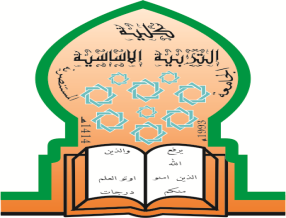 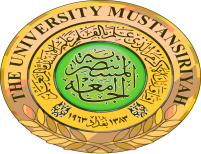 قسم .....الرياضيات ....................الخطة الدراسية للمساقالبريد الالكتروني للتدريسي :   Hand123@ Yahoo. com                              توقيع التدريسي :                                      تواجد التدريسي :قسم الرياضيات                                                               توقيع رئيس القسم :المعلومات العامة عن المساق ( المادة الدراسية ):(Course information)المعلومات العامة عن المساق ( المادة الدراسية ):(Course information)المعلومات العامة عن المساق ( المادة الدراسية ):(Course information)المعلومات العامة عن المساق ( المادة الدراسية ):(Course information)المعلومات العامة عن المساق ( المادة الدراسية ):(Course information)اسم المساق: تعليم اساسي اسم التدريسي : م. هند عبد الرزاق ناجياسم التدريسي : م. هند عبد الرزاق ناجياسم التدريسي : م. هند عبد الرزاق ناجيرمز المساق:MABO3BE116اسم التدريسي : م. هند عبد الرزاق ناجياسم التدريسي : م. هند عبد الرزاق ناجياسم التدريسي : م. هند عبد الرزاق ناجيالساعات المعتدة:نظريعملياجماليالساعات المعتدة:2-2المستوى والفصل الدراسي:الاول / الاول  الاول / الاول  الاول / الاول  وصف المساق: (Course description)وصف المساق: (Course description)وصف المساق: (Course description)وصف المساق: (Course description)وصف المساق: (Course description)يهتم بالجانب التطويري والنمائي والتربوي في تعديل سلوك الفرد والمجتمع يهتم بالجانب التطويري والنمائي والتربوي في تعديل سلوك الفرد والمجتمع يهتم بالجانب التطويري والنمائي والتربوي في تعديل سلوك الفرد والمجتمع يهتم بالجانب التطويري والنمائي والتربوي في تعديل سلوك الفرد والمجتمع يهتم بالجانب التطويري والنمائي والتربوي في تعديل سلوك الفرد والمجتمع مخرجات تعلم المساق: (Course outcomes)مخرجات تعلم المساق: (Course outcomes)مخرجات تعلم المساق: (Course outcomes)مخرجات تعلم المساق: (Course outcomes)مخرجات تعلم المساق: (Course outcomes)نتوقع بعد نهاية المقرر من الفرد يكون قادرا على اهتمام بدوافع المتعلمين ومشاعرهم وحاجاتهم النفسية / مساعدة الافراد الانسجام مع البيئة بما يحقق امكانية التوافق في الحياة العملية . نتوقع بعد نهاية المقرر من الفرد يكون قادرا على اهتمام بدوافع المتعلمين ومشاعرهم وحاجاتهم النفسية / مساعدة الافراد الانسجام مع البيئة بما يحقق امكانية التوافق في الحياة العملية . نتوقع بعد نهاية المقرر من الفرد يكون قادرا على اهتمام بدوافع المتعلمين ومشاعرهم وحاجاتهم النفسية / مساعدة الافراد الانسجام مع البيئة بما يحقق امكانية التوافق في الحياة العملية . نتوقع بعد نهاية المقرر من الفرد يكون قادرا على اهتمام بدوافع المتعلمين ومشاعرهم وحاجاتهم النفسية / مساعدة الافراد الانسجام مع البيئة بما يحقق امكانية التوافق في الحياة العملية . نتوقع بعد نهاية المقرر من الفرد يكون قادرا على اهتمام بدوافع المتعلمين ومشاعرهم وحاجاتهم النفسية / مساعدة الافراد الانسجام مع البيئة بما يحقق امكانية التوافق في الحياة العملية . كتابةمواضيع المساق ( النظري – العملي ان وجد ) :كتابةمواضيع المساق ( النظري – العملي ان وجد ) :كتابةمواضيع المساق ( النظري – العملي ان وجد ) :كتابةمواضيع المساق ( النظري – العملي ان وجد ) :الاسابيع / التاريخالاسابيع / التاريخنظرينظري او عملي13/ 4 / 2022مفهوم التعليم الاساسي وتطويره التاريخي / مدخلات نظام التعليم الاساس 210/ 4/ 2022 اهداف التعليم الاساس / خصائص التعليم الاساس 317/ 4/ 2022مبررات الاخذ بالتعليم الاساس / التعليم الاساس في بعض الدول العربية: 1) التعليم في الاردن..424/ 4/ 20222) التعليم الاساسي في مصر .3 ) التعليم الاساسي في اليمن . 52/ 5/ 20224) التعليم الاساسي في المغرب . 5) التعليم الاساسي في الجزائر.68/ 5/ 20226) التعليم الاساسي في العراق715/ 5/ 2022امتحان الشهر الاول 822/ 5/ 20222 التعليم الاساسي في عدد من الدول الاجنبية :1)التعليم الاساسي في اليابان929/5/ 20222) التعليم الاساسي في السويد 3) التعليم الاساسي في المانيا 105/ 6/ 20224)التعليم الاساسي في اندونيسيا 1112/6/ 20225) التعليم الاساسي في الولايات المتحدة 1219/ 6/ 2022التعليم الاساسي في بريطانيا 1326/ 6/ 2018بعض المشكلات التي تواجه التعليم في العراق ومحاولة لعلاجها: 1429/ 6/ 20181) الرسوب                 2) التسرب 15 30- 6/ 2022امتحان الشهر الثاني الواجبات و المشاريع:ورقة عمل عن بعض مشكلات التلاميذتقاير عن بعض التجارب العربية والاجنبية مصادر التعلم الاساسية:مصادر التعلم الاساسية:مصادر التعلم الاساسية:مصادر التعلم الاساسية:مصادر التعلم الاساسية:مصادر التعلم الاساسية:مصادر التعلم الاساسية:مصادر التعلم الاساسية:مصادر التعلم الاساسية:مصادر التعلم الاساسية:مصادر التعلم الاساسية:1) الصاوي، محمد وجيه، التعليم الابتدائي– الواقع والمأمول، مكتبة الفلاح، الكويت، الطبعة الأولى، 1999.1) الصاوي، محمد وجيه، التعليم الابتدائي– الواقع والمأمول، مكتبة الفلاح، الكويت، الطبعة الأولى، 1999.1) الصاوي، محمد وجيه، التعليم الابتدائي– الواقع والمأمول، مكتبة الفلاح، الكويت، الطبعة الأولى، 1999.1) الصاوي، محمد وجيه، التعليم الابتدائي– الواقع والمأمول، مكتبة الفلاح، الكويت، الطبعة الأولى، 1999.1) الصاوي، محمد وجيه، التعليم الابتدائي– الواقع والمأمول، مكتبة الفلاح، الكويت، الطبعة الأولى، 1999.1) الصاوي، محمد وجيه، التعليم الابتدائي– الواقع والمأمول، مكتبة الفلاح، الكويت، الطبعة الأولى، 1999.1) الصاوي، محمد وجيه، التعليم الابتدائي– الواقع والمأمول، مكتبة الفلاح، الكويت، الطبعة الأولى، 1999.1) الصاوي، محمد وجيه، التعليم الابتدائي– الواقع والمأمول، مكتبة الفلاح، الكويت، الطبعة الأولى، 1999.1) الصاوي، محمد وجيه، التعليم الابتدائي– الواقع والمأمول، مكتبة الفلاح، الكويت، الطبعة الأولى، 1999.1) الصاوي، محمد وجيه، التعليم الابتدائي– الواقع والمأمول، مكتبة الفلاح، الكويت، الطبعة الأولى، 1999.1) الصاوي، محمد وجيه، التعليم الابتدائي– الواقع والمأمول، مكتبة الفلاح، الكويت، الطبعة الأولى، 1999.حسان، حسن محمد، التعليم الأساسي بين النظربة والتطبيق، مكتبة الطالب الجامعي، مكة المكرمة، 1406هـ.حسان، حسن محمد، التعليم الأساسي بين النظربة والتطبيق، مكتبة الطالب الجامعي، مكة المكرمة، 1406هـ.حسان، حسن محمد، التعليم الأساسي بين النظربة والتطبيق، مكتبة الطالب الجامعي، مكة المكرمة، 1406هـ.حسان، حسن محمد، التعليم الأساسي بين النظربة والتطبيق، مكتبة الطالب الجامعي، مكة المكرمة، 1406هـ.حسان، حسن محمد، التعليم الأساسي بين النظربة والتطبيق، مكتبة الطالب الجامعي، مكة المكرمة، 1406هـ.حسان، حسن محمد، التعليم الأساسي بين النظربة والتطبيق، مكتبة الطالب الجامعي، مكة المكرمة، 1406هـ.حسان، حسن محمد، التعليم الأساسي بين النظربة والتطبيق، مكتبة الطالب الجامعي، مكة المكرمة، 1406هـ.حسان، حسن محمد، التعليم الأساسي بين النظربة والتطبيق، مكتبة الطالب الجامعي، مكة المكرمة، 1406هـ.حسان، حسن محمد، التعليم الأساسي بين النظربة والتطبيق، مكتبة الطالب الجامعي، مكة المكرمة، 1406هـ.حسان، حسن محمد، التعليم الأساسي بين النظربة والتطبيق، مكتبة الطالب الجامعي، مكة المكرمة، 1406هـ.حسان، حسن محمد، التعليم الأساسي بين النظربة والتطبيق، مكتبة الطالب الجامعي، مكة المكرمة، 1406هـ.المهاتا غاندي، التربية الأساسية، ترجمة محمد الشيبتي، دار المعارف بمصر، القاهرةالمهاتا غاندي، التربية الأساسية، ترجمة محمد الشيبتي، دار المعارف بمصر، القاهرةالمهاتا غاندي، التربية الأساسية، ترجمة محمد الشيبتي، دار المعارف بمصر، القاهرةالمهاتا غاندي، التربية الأساسية، ترجمة محمد الشيبتي، دار المعارف بمصر، القاهرةالمهاتا غاندي، التربية الأساسية، ترجمة محمد الشيبتي، دار المعارف بمصر، القاهرةالمهاتا غاندي، التربية الأساسية، ترجمة محمد الشيبتي، دار المعارف بمصر، القاهرةالمهاتا غاندي، التربية الأساسية، ترجمة محمد الشيبتي، دار المعارف بمصر، القاهرةالمهاتا غاندي، التربية الأساسية، ترجمة محمد الشيبتي، دار المعارف بمصر، القاهرةالمهاتا غاندي، التربية الأساسية، ترجمة محمد الشيبتي، دار المعارف بمصر، القاهرةالمهاتا غاندي، التربية الأساسية، ترجمة محمد الشيبتي، دار المعارف بمصر، القاهرةالمهاتا غاندي، التربية الأساسية، ترجمة محمد الشيبتي، دار المعارف بمصر، القاهرةالمصادر الساندة :المصادر الساندة :المصادر الساندة :المصادر الساندة :المصادر الساندة :المصادر الساندة :المصادر الساندة :المصادر الساندة :المصادر الساندة :المصادر الساندة :المصادر الساندة :الانترنت الانترنت الانترنت الانترنت الانترنت الانترنت الانترنت الانترنت الانترنت الانترنت الانترنت رسائل ودوريات رسائل ودوريات رسائل ودوريات رسائل ودوريات رسائل ودوريات رسائل ودوريات رسائل ودوريات رسائل ودوريات رسائل ودوريات رسائل ودوريات رسائل ودوريات الدرجات الامتحانيةالدرجات الامتحانيةالامتحان الاولالامتحان الثانيالامتحان الثانيالامتحان العمليالامتحان العمليالنشاطالسعيالسعيالامتحان النهائي151515555404060قاعة المحاضراتالشعبةالشعبةالشعبةالقاعةالقاعةالساعةالساعةالساعةالملاحظاتالملاحظات1A,b,c, A,b,c, A,b,c, /////2مسائي مسائي مسائي /////